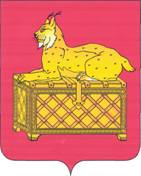 РЕВИЗИОННАЯ КОМИССИЯ МУНИЦИПАЛЬНОГО ОБРАЗОВАНИЯ г. БОДАЙБО И РАЙОНАЗАКЛЮЧЕНИЕ № 01-50зпо результатам экспертизы проекта решения Думы г. Бодайбо и района «О бюджете муниципального образования г. Бодайбо и района на 2023 год и плановый период 2024-2025 годов»        Утвержденораспоряжением председателя                            Ревизионной комиссии       от 25.11.2022 № 122-пОсновные выводы1. Заключение Ревизионной комиссией муниципального образования г. Бодайбо и района на проект решения Думы г. Бодайбо и района «О бюджете  муниципального образования на 2023 год и плановый период 2024 и 2025 годов» подготовлено на основании ст. 157 Бюджетного кодекса РФ (далее - БК РФ), п. 2 ст. 9 Федерального Закона № 6-ФЗ от 07.02.2011 «Об общих принципах организации и деятельности контрольно-счетных органов субъектов Российской Федерации и муниципальных образований», Положения о Ревизионной комиссии муниципального образования г. Бодайбо и района, утвержденным решением Думы г. Бодайбо и района от 19.12.2012 г. № 30-па (с изменениями и дополнениями).Проект бюджета проанализирован на соответствие требованиям БК РФ, Федерального закона от 06.10.2003 г. № 131-ФЗ «Об общих принципах организации местного самоуправления», Положения о бюджетном процессе в муниципальном образовании г.Бодайбо и района, утвержденного решением Думы г.Бодайбо и района от 02.04.2008 № 11-па (с изменениями и дополнениями), Устава  муниципального образования г. Бодайбо и района, и иным законодательным и нормативно-правовым актам.При подготовке заключения Ревизионная комиссия учитывала необходимость реализации положений, сформированных в основополагающих для составления Проекта бюджета документах: Долгосрочном прогнозе социально-экономического развития муниципального образования г. Бодайбо и района на 2022-2027 годы,  Постановления администрации г. Бодайбо и района от 02.11.2022 № 264-пп «Об одобрении прогноза социально-экономического развития муниципального образования г. Бодайбо и района на 2023 год и плановый период 2024 и 2025 годов», основных направлениях бюджетной и налоговой политики муниципального образования г. Бодайбо и района на 2023 год и плановый период 2024 и 2025 годов, утвержденных постановлением администрации г. Бодайбо и района от 21.10.2022 г. № 250-п. Проект бюджета муниципального образования г. Бодайбо и района на 2023 год и плановый период 2024 и 2025 годов разработан финансовым управлением администрации г. Бодайбо и района и внесен на рассмотрение в Думу г. Бодайбо и района в соответствии со статьёй 11 Положения о бюджетном процессе, утвержденным решением Думы г. Бодайбо и района от 02.04.2008 №11-па (с изменениями и дополнениями) (далее – Положение о бюджетном процессе), с соблюдением сроков.2. Состав показателей, представляемых для утверждения в Проекте бюджета соответствует требованиям ст.184.1 БК РФ, статьи 10 Положения о бюджетном процессе.3. Перечень и содержание документом, представленных в Думу г.Бодайбо и района одновременно с проектом бюджета, соответствует требованиям пунктом 5 статьи 3 Положения о бюджетном процессе.	4. Проект бюджета муниципального образования г. Бодайбо и района на 2023 год и плановый период 2024 и 2025 годов на момент проведения экспертизы размещен на официальном сайте Администрации муниципального образования г. Бодайбо и района в сети «Интернет» (статья 36 БК РФ).5. Оценка ожидаемого исполнения бюджета Бодайбинского муниципального образования за 2022 год представлена в разрезе разделов, подразделов, с отражением данных по целевым статьям классификации расходов.6. Прогноз социально-экономического развития муниципального образования г. Бодайбо и района на 2023 год и на плановый период 2024-2025 годов разработан в соответствии с Уставом муниципального образования г. Бодайбо и района, постановлением администрации г. Бодайбо и района от 22.04.2015 года № 111-пп «Об утверждении положения о Порядке разработки прогноза социально-экономического развития муниципального образования г. Бодайбо и района». 	7. В соответствии с проектом бюджета доходы бюджета:	В 2023 году прогнозируются в объеме 1657466,9 тыс.рублей, в том числе налоговые и неналоговые доходы – 1074885,5 тыс.рублей, или 64,9% объема доходов бюджета, безвозмездные поступления – 582581,4 тыс.рублей.          В 2024 году доходы бюджета составят 1606540,9 тыс.рублей, в том числе  налоговые и неналоговые доходы – 1065093,2 тыс.рублей, или 66,3 % объема доходов бюджета, безвозмездные поступления – 541447,7 тыс.рублей. 	В 2025 году доходы бюджета составят 1645518,5 тыс.рублей, в том числе налоговые и неналоговые доходы – 1091667,9 тыс.рублей, или 66,4% объёма доходов бюджета,  безвозмездные поступления – 553850,6 тыс.рублей.8. Расходы   бюджета муниципального образования г. Бодайбо и района  ( далее- местный бюджет)  прогнозируются на 2023 год в сумме 1 702 595 тыс.рублей; на 2024 год- 1 651 867,7 тыс.рублей, в том числе условно-утвержденные расходы – 27 760,5 тыс.рублей; на 2025 год- 1 693 564,9 тыс.рублей, в том числе условно- утвержденные расходы – 56 985,7 тыс.рублей.9.  Дефицит местного бюджета составит:- в 2023 году – 45128,1 тыс.руб. или 4,2% от объема доходов без учета безвозмездных поступлений;- в 2024 году – 45326,8 тыс.руб. или 4,3%;- в 2025 году – 48046,4 тыс.руб. или 4,4%.10. Расходная часть бюджета   муниципального образования г. Бодайбо и района  сформирована на основе 12 муниципальных программ ( проектов изменений в муниципальные программы), с учетом основных приоритетов социально- экономического развития Бодайбинского района.Общий объем расходов на реализацию 12 муниципальных программ  на  2023 год 1 659 996,9 тыс. рублей (97,5% в общем объеме расходов), на 2024 год 1 624 107,2тыс. рублей (97,6% ), на 2025 год 1 636 579,2 тыс. рублей (97,6% ).Объем финансового обеспечения непрограммных направлений деятельности на 2023год составил 42 598,1 тыс. рублей, на 2024 год –38 374,8 тыс. рублей, на 2025 год – 38 616,3 тыс. рублей.   Объем бюджетных ассигнований, источником финансового обеспечения которых являются целевые межбюджетные трансферты из областного бюджета, запланирован в соответствии с проектом закона Иркутской области «Об областном бюджете на 2023 год и плановый период 2024-2025 г.» и составит:на 2023 год – 582 581,4тыс. руб. (34,2% от общего объема расходов бюджета);на 2024 год – 541 447,7 тыс. руб. (33,3% );на 2025 год – 553 850,6 тыс.руб.(33,8 %).	Ревизионная комиссия предлагает Думе г. Бодайбо и района  принять к рассмотрению проект решения «О бюджете муниципального образования г. Бодайбо и района на 2023 год и на плановый период 2024 и 2025 годов» по итогам экспертизы Проекта бюджета.Пояснительная записка прилагается.Председатель Ревизионной комиссии			        О.М. Шушунова